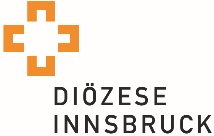 Herzliche Einladungzu denEXERZITIEN IM ALLTAGFastenzeit 2022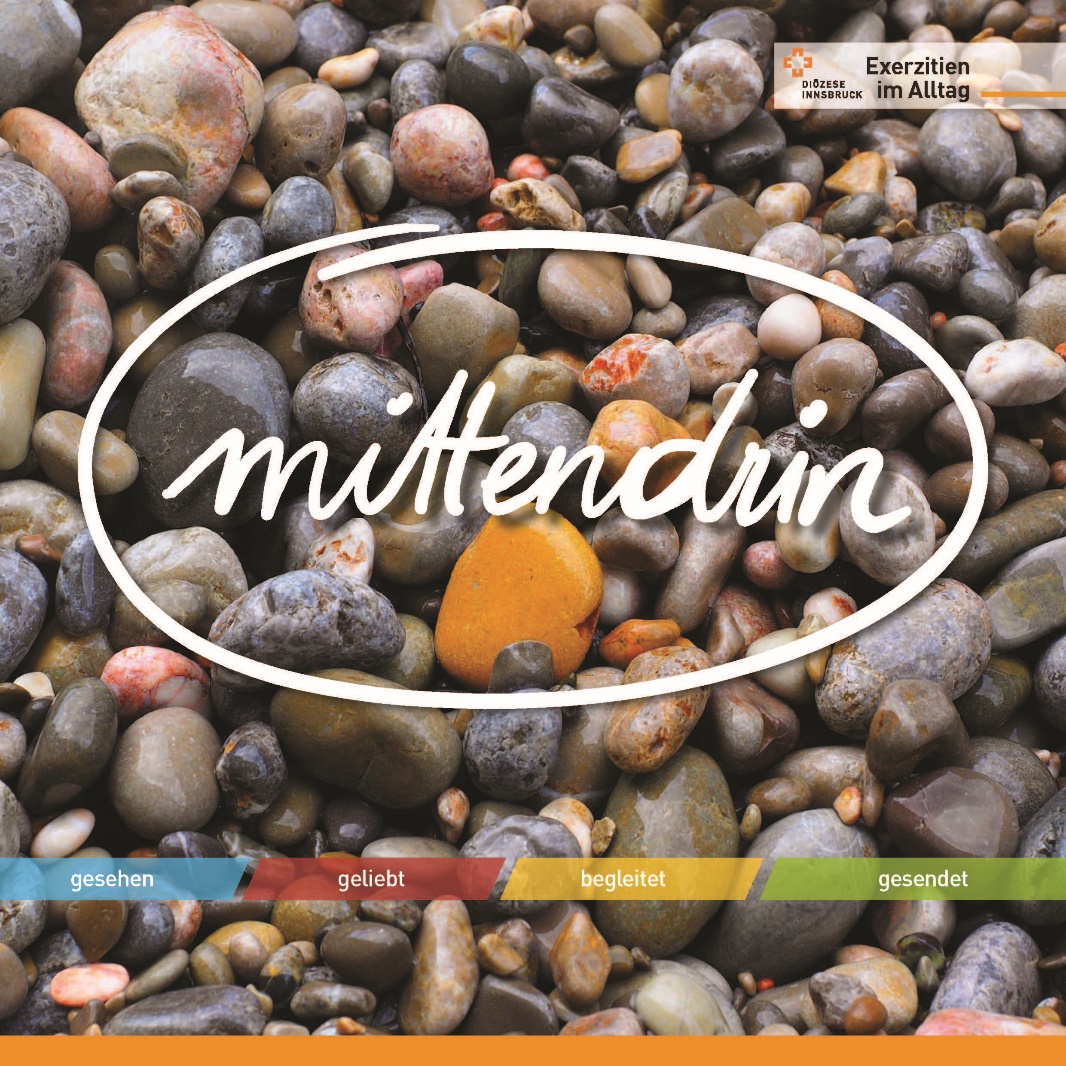 